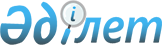 О ликвидации государственного предприятия "Казахская государственная инспекция безопасности мореплавания и портового надзора флота рыбной промышленности Министерства сельского хозяйства Республики Казахстан"Постановление Правительства Республики Казахстан от 18 августа 2001 года N 1084      Правительство Республики Казахстан постановляет: 

 

      1. Ликвидировать государственное предприятие "Казахская государственная инспекция безопасности мореплавания и портового надзора флота рыбной промышленности Министерства сельского хозяйства Республики Казахстан" (далее - Предприятие). 

 

      2. Министерству сельского хозяйства Республики Казахстан в установленном законодательством порядке осуществить ликвидацию Предприятия Z952335_   . 

 

      3. Настоящее постановление вступает в силу со дня подписания.       Премьер-Министр 

      Республики Казахстан 
					© 2012. РГП на ПХВ «Институт законодательства и правовой информации Республики Казахстан» Министерства юстиции Республики Казахстан
				